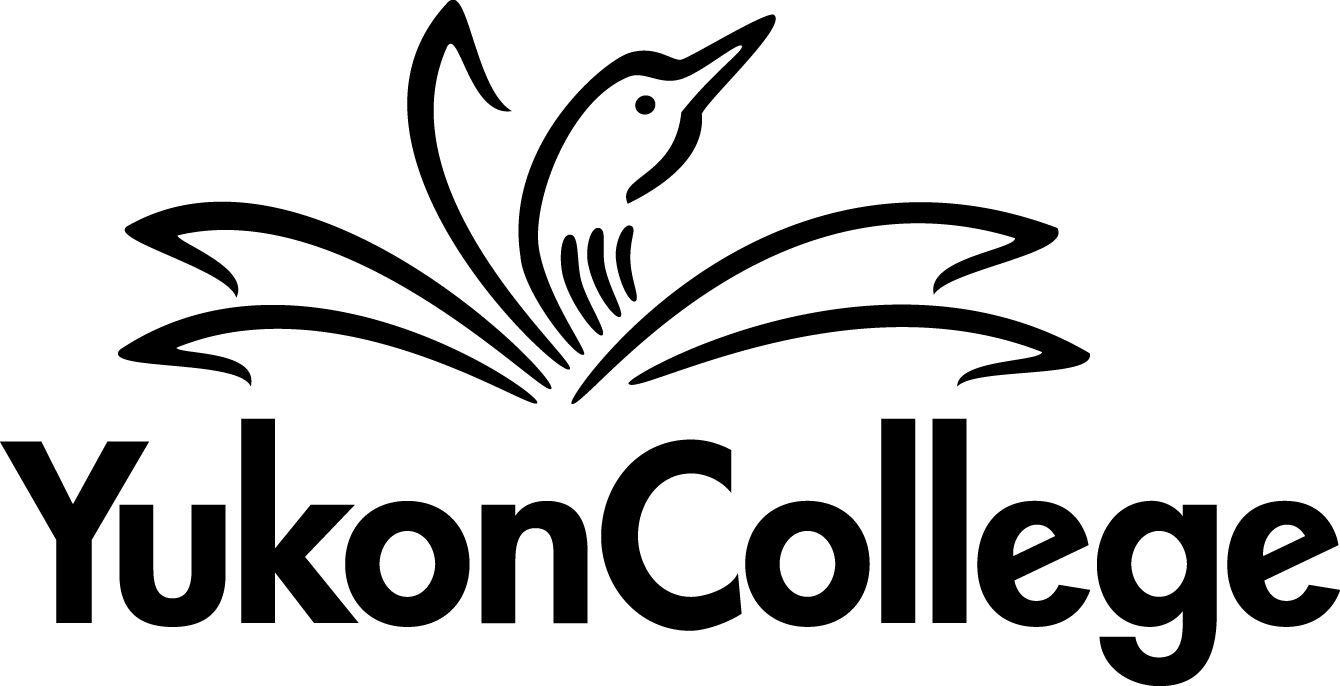 COURSE OUTLINE CREDITSPREPARED BY: 		DATE: 	APPROVED BY:  		DATE: APPROVED BY ACADEMIC COUNCIL: RENEWED BY ACADEMIC COUNCIL: 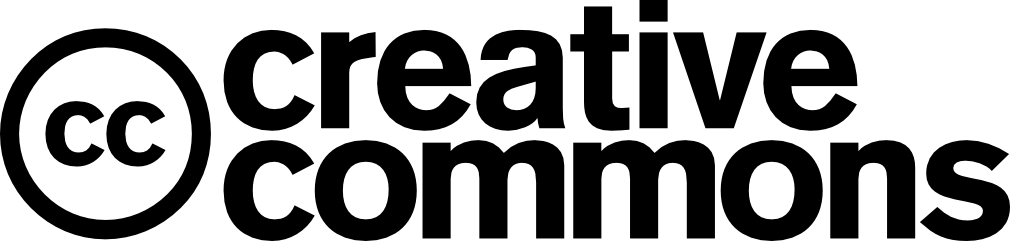 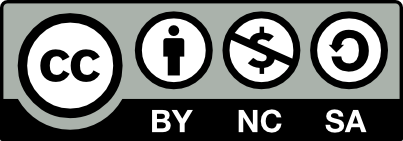 This work is licensed under the Creative Commons Attribution-NonCommercial-ShareAlike 4.0 International License. To view a copy of this license, visit http://creativecommons.org/licenses/by-nc-sa/4.0/.Version 1.2 revised and approved by Academic Council: April 17, 2019 Academic Council, Governance Office Academic Council MyYC: Policies, Procedures and FormsINSTRUCTOR: Alissa Hosein-Jacob    		OFFICE HOURS: M: 9:30-10:30 a.m.OFFICE LOCATION: A2410 (Ayamdigut)   	CLASSROOM: A2408E-MAIL: ajacob@yukoncollege.yk.ca    		TIME: W, F 1-2:30 p.m.TELEPHONE: 668-8777				DATES: January 8 – February 7, 2020COURSE DESCRIPTIONIn this course, the Microsoft PowerPoint software package will be used to introduce the concepts of creating effective presentations. Students will learn the fundamentals of creating, enhancing, and delivering a presentation.PREREQUISITESNoneLEARNING OUTCOMESAfter completing the course, students will be able to use Microsoft PowerPoint toPlan, create, edit, and deliver presentations.Select and apply appropriate software tools to enhance and improve clarity of presentation content, including pictures, shapes, and WordArt.Critique presentations for correctness of content and format, professional appearance, creativity, and continuity.Create handouts and speaker notes to accompany presentations.Publish a presentation online.Understand the structure of the Internet.COURSE FORMATThe format of the course will include lectures, demonstrations, and individual work. All sessions will take place in the lab.There are 17 hours of scheduled class time, with the remaining 7.33 hours allocated to the daily 3:00 p.m. to 4:00 p.m. self-directed study period.Graded assignments will be provided by your instructor. Students will also be responsible for developing and delivering a presentation. In addition to this work, there will be one final examination.ASSESSMENTS:Attendance & ParticipationRegular student attendance and participation are essential. The material covered in class will be cumulative, and missing a class(es) will put a student at a disadvantage. If you do miss a class, please let the instructor know (in advance, if possible), and the instructor can then tell you how to make up for the missed class(es). Upon returning to class, students are responsible for checking with the instructor to get work or handouts missed during their absence(s).AssignmentsEach assignment must be presented in a professional manner, with pages in the correct order, in a separate file folder with the student’s name clearly printed on the folder tab. All assignments must be handed in before the beginning of class on the day requested unless previous arrangements have been made in writing with the instructor. In addition to a printed version, all assignments will also be submitted electronically through yukoncollege.me (Moodle) before the specified due date.Late assignments must be e-mailed and have a subject line of “MICR110, Assignment Description”. The description to use for any given assignment may be found in the Syllabus. Append “, B” or “, C” and so on for revised submissions. Marks will be deducted for improperly handed-in work or presented work.Marking Scheme for Assignments5 marks will be deducted for all major errors on assignments and the final exam, including:typing errorsspelling errorsnot following instructionsformula errorsincomplete printouts2-3 marks will be deducted for all minor errorsTestsThe final exam must be written and completed within the scheduled class time. Reference materials may be used during the exam.If you are unable to write the final exam because of illness, you must provide a doctor’s note to be allowed to write at another time. The final exam must be written within one week of your return.EVALUATION:In order to pass this course, students must obtain an overall mark of 60% or higher.For transcript purposes, percentage marks are converted into letter grades according to the following system:A = 90–100%B = 80–89%C = 70–79%D = 60–69% F = under 60% (Fail)REQUIRED TEXTBOOKS AND MATERIALShelly Cashman Series ® Microsoft® Office 365 & PowerPoint 2016 Introductory, 1st Edition (Sebok)Paper, pens, pencils, file folders, looseleaf paper, binderA flash driveACADEMIC AND STUDENT CONDUCTInformation on academic standing and student rights and responsibilities can be found in the current Academic Regulations that are posted on the Student Services/ Admissions & Registration web page.PLAGIARISMPlagiarism is a serious academic offence. Plagiarism occurs when a student submits work for credit that includes the words, ideas, or data of others, without citing the source from which the material is taken. Plagiarism can be the deliberate use of a whole piece of work, but more frequently it occurs when students fail to acknowledge and document sources from which they have taken material according to an accepted manuscript style (e.g., APA, CSE, MLA, etc.). Students may use sources which are public domain or licensed under Creative Commons; however, academic documentation standards must still be followed. Except with explicit permission of the instructor, resubmitting work which has previously received credit is also considered plagiarism. Students who plagiarize material for assignments will receive a mark of zero (F) on the assignment and may fail the course. Plagiarism may also result in dismissal from a program of study or the College.  YUKON FIRST NATIONS CORE COMPETENCYYukon College recognizes that a greater understanding and awareness of Yukon First Nations history, culture and journey towards self-determination will help to build positive relationships among all Yukon citizens. As a result, to graduate from ANY Yukon College program, you will be required to achieve core competency in knowledge of Yukon First Nations. For details, please see www.yukoncollege.yk.ca/yfnccr.ACADEMIC ACCOMMODATIONReasonable accommodations are available for students requiring an academic accommodation to fully participate in this class.  These accommodations are available for students with a documented disability, chronic condition or any other grounds specified in section 8.0 of the Yukon College Academic Regulations (available on the Yukon College website). It is the student’s responsibility to seek these accommodations. If a student requires an academic accommodation, he/she should contact the Learning Assistance Centre (LAC): lac@yukoncollege.yk.ca.TOPIC OUTLINELate assignments will lose 10% per day penalty for each of the first three days. No assignment will be marked after the three-day penalty period.If you feel you have a valid reason why you should not be subject to the penalty, it is your responsibility, as soon as you return, to inform your instructor. All late assignments that are submitted for grading purposes must be accompanied by a written explanation that includes the following:Your nameCourse nameReason for late (doctor’s note if applicable)Original due dateDate submittedIf you know ahead of time that you will be absent, it is your responsibility to provide a written explanation to your instructor. Arrangements can then be made with your instructor for your assignment due dates.Assignment 115%Assignment 215%Presentation30%Final Exam40%Total100%Day of WeekDateChapterDue DatesWednesdayJanuary 8Module 1FridayJanuary 10Module 1WednesdayJanuary 15Module 2Assignment 1FridayJanuary 17Module 2WednesdayJanuary 22Module 3Assignment 2WednesdayJanuary 29Module 3FridayJanuary 31Web Feature, Presentation WorkWednesdayFebruary 5PresentationsPresentation (upload due on February 7 at noon)FridayFebruary 7PresentationsWednesdayFebruary 12Final Exam